ANEXO 01FORMATO  FICHA DE CURRÍCULUM VITAE (CV)        Nº DE PROCESO:          NOMBRE DEL PUESTO:  DATOS PERSONALES:         Apellido Paterno            	    Apellido Materno  		           NombresLUGAR Y FECHA DE NACIMIENTO:				 				  		     Lugar	            	   día/mes/añoNACIONALIDAD:	 			         ESTADO CIVIL: 	DOCUMENTO DE IDENTIDAD: 			       RUC:                      N° BREVETE: (SI APLICA)			       DIRECCIÓN:    Avenida/Calle		Nº		Dpto.CIUDAD:  DISTRITO:TELÉFONO FIJO:				       CELULAR:CORREO ELECTRÓNICO:COLEGIO PROFESIONAL: (SI APLICA)REGISTRO N°     : 				  HABILITACIÓN:   SI                NO    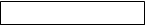 LUGAR DEL REGISTRO:   SERUMS (SI APLICA)    :   SI       NO   Si la respuesta es afirmativa, adjuntar copia simple del acto administrativo, en el cual se acredite haber realizado SERUMS.SECIGRA (SI APLICA)    :   SI       NO   Si la respuesta es afirmativa, adjuntar copia simple de la constancia de egresado y el certificado de SECIGRA. FORMACIÓN ACADÉMICA:(En el caso de Doctorados, Maestrías, Especializaciones y/o Postgrado, referir sólo los que estén involucrados con el servicio al cual se postula).ESTUDIOS COMPLEMENTARIOS:EXPERIENCIA LABORAL:Detallar en cada uno de los siguientes cuadros, la experiencia laboral en orden cronológico. Nota: Se podrá añadir otro cuadro si es necesario.Asimismo, declaro que tengo los conocimientos para el puesto y/o cargo, según bases del presente proceso.   Marcar con un aspa según corresponda:SI 				NO………………..,………………………  del 20 .….                                                                                          _____________________________ FirmaANEXO 02FORMATO DE DECLARACION JURADAEl/la que suscribe ….…………………………………………………………………………………………….……..Identificado/a con  DNI  CE  N°…………………………., domiciliado/a en ….…………..…………………………………………………………………………………………………………DECLARO BAJO JURAMENTONo registrar Antecedentes Penales1, Policiales, ni Judiciales, gozar de Buena Salud Física y Mental y estar habilitado para contratar con el Estado.Asimismo, no registro sentencias condenatorias consentidas y/o ejecutoriadas por alguno de los siguientes delitos:Delito de tráfico ilícito de drogas, artículos 296, 296-A primer, segundo y cuarto párrafo; 296-B, 297; delitos de concusión, artículos 382, 383, 384; delitos de peculado, artículos 387, 388, 389; delitos de corrupción de funcionarios, artículos 393, 393-A, 394, 395, 396, 397, 397-A, 398, 399, 400 y 401 del Código Penal. Delito de financiamiento de terrorismo, establecido en el artículo 4-A del Decreto Ley 25475, Decreto Ley que establece la penalidad para los delitos de terrorismo y los procedimientos para la investigación, la instrucción y el juicio, con la finalidad de sancionar el delito de financiamiento del terrorismo.Delitos previstos en el artículo 1, actos de conversión y transferencia; artículo 2, actos de ocultamiento y tenencia; y, artículo 3, transporte, traslado, ingreso o salida por territorio nacional de dinero o títulos valores de origen ilícito, contemplados en el Decreto Legislativo 1106, Decreto Legislativo de lucha eficaz contra el lavado de activos y otros delitos relacionados a la minería ilegal y crimen organizado.Delito de apología al terrorismo, artículo 316-A, del Código Penal.Delito contra la libertad sexual, artículo 108-B, de la Ley 30076, Ley que modifica el código penal, código procesal penal, código de ejecución penal y el código de los niños y adolescentes y crea registros y protocolos con la finalidad de combatir la inseguridad ciudadana.Sanción administrativa que acarree inhabilitación, inscritas en el Registro Nacional de Sanciones contra Servidores Civiles.No tener deudas por conceptos de alimentos, ya sea por obligaciones alimentarías establecidas en sentencias o ejecutorias o acuerdos conciliatorios con calidad de cosa juzgada, así como tampoco mantengo adeudos por pensiones alimentarías devengadas en un proceso cautelar o en un proceso de ejecución de acuerdos conciliatorios extrajudiciales sobre alimentos, que haya ameritado, la inscripción del suscrito en el Registro de Deudores Alimentarios Morosos REDAM, creado por la Ley Nº 28970.No estar registrado en el Registro Nacional de Sanciones contra Servidores Civiles – RNSSC.En caso de resultar falsa la información que proporciono, me someto a las disposiciones sobre el delito de falsa declaración en Procesos Administrativos – Artículo   411° del Código Penal y Delito contra la Fe Pública – Título XIX del Código Penal, acorde al artículo 34° del Texto Único Ordenado de la Ley del Procedimiento Administrativo General - Ley N° 27444_______________________________FirmaNivel alcanzado(1)Título(1)Nombre de la Profesión/EspecialidadUniversidad, Instituto o ColegioCiudad / PaísEstudios Realizadosdesde / hasta(mes/año)Fecha de Extensión del Título(2) (DD/MM/aaaa)DoctoradoMaestríaTítulo UniversitarioBachilleratoEgresado de Estudios UniversitariosTitulo TécnicoEgresado de Estudios TécnicosSecundariaNota:(1) Dejar en blanco aquellos que no apliquen.(2) Si no tiene título especificar si está en trámite, es egresado o aún está cursando estudios (OBLIGATORIO)Nota:(1) Dejar en blanco aquellos que no apliquen.(2) Si no tiene título especificar si está en trámite, es egresado o aún está cursando estudios (OBLIGATORIO)Nota:(1) Dejar en blanco aquellos que no apliquen.(2) Si no tiene título especificar si está en trámite, es egresado o aún está cursando estudios (OBLIGATORIO)Nota:(1) Dejar en blanco aquellos que no apliquen.(2) Si no tiene título especificar si está en trámite, es egresado o aún está cursando estudios (OBLIGATORIO)Nota:(1) Dejar en blanco aquellos que no apliquen.(2) Si no tiene título especificar si está en trámite, es egresado o aún está cursando estudios (OBLIGATORIO)Nota:(1) Dejar en blanco aquellos que no apliquen.(2) Si no tiene título especificar si está en trámite, es egresado o aún está cursando estudios (OBLIGATORIO)Otro Tipo de estudiosNombre de la Especialidad o curso u otros Institución/universidad o centro de estudiosCiudad / PaísEstudios Realizadosdesde / hasta  mes / año                          (total horas)Fecha de extensión del título, constancia o certificado(mes/año(mes/año)Segunda Especialización Post-Grado o EspecializaciónCursos y/o capacitaciónInformática IdiomasNºNombre de la Unidad EjecutoraCargoÁrea/oficinaFecha de inicio(día/mes/ año)Fecha de culminación(día/mes/año)                                                                                                                                                                                                                                                                                Tiempo en el cargo(años, meses y días)1234TotalTotalTotalTotalTotalTotal